CURRICULUM VITAE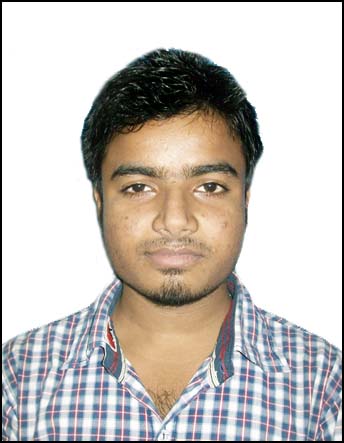 ANUJ KUMAR BHAKAT						kumar.anuj1992@gmail.com																.Contact no:-9206968902Career Objective:To secure a challenging position where I can effectively contribute my skills as an Engineer, possessing competent Technical Skills.Work Experience:Job Responsibilities:1.	Involved in KAI-ZEN activities. 2.	Quality circle activities. 3.	Promotion of safety practices.4.	Updating & maintaining of production relevant documents like PLB, PPMS, SMP, JISHU HOZEN sheets and documents files.5.	Operating injection molding machines for ABS, PP,PPGF6.	Setting up Standardized work flow, Control & process flow charts.7.   Knowledge of 5S.8.   Involved in KYT activities.9.   Manpower allocation & completing production targets.Educational Qualifications:Computer Skills:Languages	: C, C++. Hobbies:Internet surfingListening songsTrainings / Projects Undertaken:Personal Profile:Name                            : 	Anuj Kumar BhakatFather’s Name             :	BrihaspatiBhakatSex			:	MaleMarital Status		:	SingleNationality		:	IndianHobbies                        :	 Internet surfing, listening musicPermanent Address	:	HNO-62, Vill-Gopalpur,P.O-Asanboni, P.S-Jadugoda , Jharkhand                                      Phone No                      :            9206968902Date of Birth                 :	25-11-1992Declaration:		I hereby declare that the above-mentioned information is correct up to my knowledge and I bear the responsibility for the correctness of the above-mentioned particulars.Dated:-21/02/2017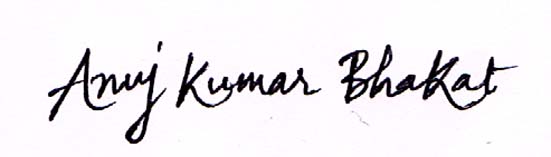                                                                                                                                 Signature             Organisation                   Designation                     DurationLumax Autotechnologies Ltd               Trainee Engineer      19th jan 2016 - till date    Examination  Discipline/SpecializationSchool/collegeBoard/UniversityYear of Passing Aggregate  %/CGPA    B.TECHElectrical EngineeringDIET,W.BWBUT  2014     7.9     12thComputer ScienceAECS-1,JadugudaC.B.S.E.  2010     62.3%     10thScienceAECS-1,JadugudaC.B.S.E.  2008     78.2%Name of Institute / Organization      Project TitleDurationUCIL         DISTRIBUTION30 DAYSARDENT COMPUTECH PVT. LTD.PROGRAMS OF PROGRAMMABLE LOGIC CONTROLLER1 MONTHARDENT COMPUTECH PVT. LTD.ONLINE JOB PORTAL BY USING ASP.NET WITH C#1 MONTHDUMKAL INSTITUTE OF    ENGINEERING & TECHNOLOGYWATER PUMP CONTROLLER FOR RESERVOIR LEVEL CONTROL1 YEAR